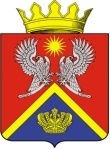 АДМИНИСТРАЦИЯ  СУРОВИКИНСКОГО МУНИЦИПАЛЬНОГО РАЙОНАВОЛГОГРАДСКОЙ ОБЛАСТИПОСТАНОВЛЕНИЕ_____________                         № ______О внесении изменений в муниципальнуюпрограмму Суровикинского муниципального района«Молодой семье – доступное жилье» Администрация Суровикинского муниципального района Волгоградской области постановляет:1. Внести в муниципальную программу Суровикинского муниципального района «Молодой семье – доступное жилье», утвержденную постановлением администрации Суровикинского муниципального района от 08.02.2021 № 75 «Об утверждении муниципальной программы Суровикинского муниципального района «Молодой семье – доступное жилье» (далее – Программа) следующие изменения:а) в паспорте Программы:- позицию «Целевые показатели муниципальной программы, их значения на последний год реализации» изложить в следующей редакции:«                                                                                                                         », - позицию «Сроки и этапы реализации муниципальной программы» изложить в следующей редакции:« »,- позицию «Объемы и источники финансирования муниципальной программы» изложить в следующей редакции:«                                                                                                                              »,- позицию «Ожидаемые результаты реализации муниципальной программы» изложить в следующей редакции:«                                                                                                                »,б) В разделе 2 «Цели, задачи, сроки и этапы реализации муниципальной программы» абзац «Программа рассчитана на 2021-2023 годы, отдельные этапы программы не выделяются» изложить в следующей редакции»: «Программа рассчитана на 2024-2026 годы, отдельные этапы программы не выделяются».в) раздел 3изложить в следующей редакции: «3. Целевые показатели достижения целей и решения задач, ожидаемые конечные результаты реализации муниципальной программыЦелевые показатели муниципальной программы отражают степень достижения предусмотренных в ней целей и эффективность решения поставленных задач. Основными целевыми показателями реализации муниципальной программы являются: количество молодых семей, улучшивших жилищные условия (в том числе  с использованием заемных средств) при оказании содействия в улучшении жилищных условий за счет средств федерального, областного и местного бюджетов, - 5 молодых  семей, проживающих на территории Суровикинского муниципального района Волгоградской области, в том числе:в 2024 году -   1 молодая семья;в 2025 году -   2 молодые  семьи;в 2026 году -   2 молодые  семьи.Целевые показатели муниципальной программы определяются на основе статистической отчетности, сбора информации от соисполнителя муниципальной программы.Целевые показатели, характеризующие степень достижения целей и решения задач муниципальной программы, приведены в  таблице целевых показателей муниципальной программы (Приложение 1).          Достижение целевых значений показателей будет способствовать достижению ожидаемого конечного результата муниципальной программы.»;г) раздел 6 изложить в следующей редакции:«6. Обоснование объема финансовых ресурсов, необходимых для реализации муниципальной программы Общий объем финансирования  муниципальной программы составит: 2520,5103 тыс. рублей; в том числе за счет средств: федерального бюджета - 98,25019 тыс. рублей (софинансирование по соглашению);областного бюджета - 205,20281 тыс. рублей (софинансирование по соглашению); местного бюджета – 191,979 тыс. рублей (основная выплата - 130,050 тыс. рублей и дополнительная выплата 61,929 тыс. рублей (в случае рождения или усыновления одного ребенка));собственных и заемных средств молодых семей  - 805,077 тыс. рублей (софинансирование), в том числе: - в 2024 году:федерального бюджета – 98,25019 тыс. рублей (софинансирование по соглашению);областного  бюджета  -  205,20281 тыс. рублей  (софинансирование по соглашению);местного бюджета – 191,979 тыс. рублей (основная выплата - 130,050 тыс. рублей и дополнительная выплата 61,929 тыс. рублей (в случае рождения или усыновления одного ребенка));собственных и заемных средств  молодых семей  - 805,077 тыс. рублей (софинансирование);-в 2025 году:федерального бюджета – 0 тыс. рублей (софинансирование по соглашению);областного бюджета – 0 тыс. рублей (софинансирование по соглашению);местного бюджета –  246,8313 тыс. рублей (основная выплата – 167, 2083 тыс. рублей и дополнительная выплата 79,623 тыс. рублей (в случае рождения или усыновления одного ребенка));собственных и заемных средств молодых семей - 1035,099 тыс. рублей (софинансирование);- в 2026 году:федерального бюджета – 0 тыс. рублей (софинансирование по соглашению);областного  бюджета – 0 тыс. рублей (софинансирование по соглашению);местного бюджета – 0 тыс. рублей;собственных и заемных средств молодых семей  - 0 тыс. рублей (софинансирование).Ресурсное обеспечение муниципальной программы носит прогнозный характер (Приложение 3).Мероприятия муниципальной программы и объемы ее финансирования могут ежегодно уточняться при формировании проекта бюджета Суровикинского муниципального района на соответствующий финансовый год и плановый период.»;г) приложение 1 к Программе изложить в новой редакции согласно приложению 1 к настоящему постановлению;д) приложение 2 к Программе изложить в новой редакции согласно приложению 2 к настоящему постановлению;е) приложение 3 к Программе изложить в новой редакции согласно приложению 3 к настоящему постановлению.2. Настоящее постановление вступает в силу после его подписания, подлежит официальному опубликованию в общественно-политической газете Суровикинского района «Заря» и размещению на официальном сайте администрации Суровикинского муниципального района в информационно-телекоммуникационной сети «Интернет».Глава Суровикинскогомуниципального района                                                                   Р.А. СливаЦелевые показатели муниципальной  программы, их значения на последний год реализации- количество молодых семей, улучшивших жилищные условия (в том числе с использованием заемных средств) при оказании содействия в улучшении жилищных условий за счет средств федерального, областного и местного бюджетов – 5 семей, в том числе:2024 год – 1 семья,2025 год – 2 семьи,2026 год – 2 семьи«Сроки и этапы реализации муниципальной программы2024-2026, отдельные этапы реализации программы не выделяютсяОбъем и источники финансирования муниципальной программыОбщий объем финансирования муниципальной программы составит 2520,5103 тыс. рублей; в том числе за счет средств:федерального бюджета – 98,25019 тыс. рублей (софинансирование по соглашению);областного бюджета – 205,20281 тыс. рублей (софинансирование по соглашению);местного бюджета – 191,979 тыс. рублей (основная выплата - 130,050 тыс. рублей и дополнительная выплата 61,929 тыс. рублей (в случае рождения или усыновления одного ребенка));собственных и заемных средств молодых семей -805,077 тыс. рублей, в том числе:- в 2024 году:- федерального бюджета – 98,25019 тыс. рублей (софинансирование по соглашению);областного бюджета – 205,20281 тыс. рублей (софинансирование по соглашению);местного бюджета – 191,979 тыс. рублей (основная выплата - 130,050 тыс. рублей и дополнительная выплата 61,929 тыс. рублей (в случае рождения или усыновления одного ребенка));собственных и заемных средства молодых семей -805,077 тыс. рублей (софинансирование);- в 2025 году:федерального бюджета – 0 тыс. рублей (софинансирование по соглашению);областного бюджета – 0 тыс. рублей (софинансирование по соглашению);местного бюджета – 246,8313 тыс. рублей (основная выплата – 167, 2083 тыс. рублей и дополнительная выплата 79,623 тыс. рублей (в случае рождения или усыновления одного ребенка));собственных и заемных средств молодых семей – 1035,099 тыс. рублей (софинансирование);- 2026 году:федерального бюджета – 0 тыс. рублей (софинансирование по соглашению);областного бюджета – 0 тыс. рублей (софинансирование по соглашению);местного бюджета – 0 тыс. рублей;собственных и заемных средств молодых семей – 0 тыс. рублей (софинансирование).Ожидаемые результаты реализации муниципальной программыа) предоставление в 2024-2026 годах социальной выплаты 5 молодым семьям;б) создание условий для   повышения   уровня обеспеченности жильем молодых семей;в) привлечение в  жилищную  сферу  дополнительных финансовых   средств кредитных и других организаций, предоставляющих жилищные кредиты  и займы,  а   также собственных средств граждан;г) укрепление  семейных  отношений   и снижение социальной напряженности в обществе;д) улучшение демографической ситуации в районе.